Предмет: Појашњење конкурсне документације ЈНОП број 2/2019 (питања постављена дана 11.6.2019. године на е-mail  адресу)Поводом захтева за додатним појашњењима од стране потенцијалног понуђача, које је формулисано на следећи начин:“Потребан пословни капацитет:- да поседује важеће ISO 9001, ISO 14001, ISO 27001 и ISO 45001 сертификате –Питање: Да ли су за испоручиоца обичног УПС-а потребни сви ови сертификати? Молимо вас да образложите.“- стандарде EN/IEC 62040-1-1, EMC/IEC 62040-2 (Class C2, C3), EN/IEC 62040-3, VFI-SS-111, IEC 61000-3-2, IEC 61000-3-3-Na koji način isporučilac koji nije proizvođač opreme može da poseduje ove sertifikate? Sertifikati se odnose na same uređaje.“Питање: Наведено је да сертификате има испоручилац. Наведени стандарди се односе на уређаје. На који начин исроучилац који није произвођач опреме може да поседује ове сертификате?Констатација и питање: у складу са наведеним условима и захтевима само један испоручилац може да испуни техничке захтеве и ИСО стандарде. Тај један уређај од 40kw величине максимално 1-2 ормар, који је сличан типу одређеног произвођача ће монтирати и одржавати најмање 10 запослених?! Да ли је био циљ да добијете само једну понуду?„Комисија даје следеће одговоре:	- Да, потребно је да испоручилац има све тражене сертификате. Ово су стандардни услови којим се доказује да понуђач поштује тражене услове и стандарде који наручилац захтева у пословању (Наручилац је акредитована установа која послује уз задовољење стандарда у складу са акредитационим критеријумима).- Тражени стандарди се односе на УПС уређаје. Понуђач треба да достави доказ да УПС уређаји који се нуде поседују тражене стандарде.- Циљ услова је да се добију понуде од компанија које имају захтеване пословне,  кадровске и финансијске  капацитете којии задовољавају стандарде које наручилац захтева у пословању. - Не, циљ је да се добију понуде од компанија које имају захтеване пословне, кадровске, финансијске и техничке капацитете, као и да набављени уређај у потпуности задовољава стандарде које наручилац захтева у пословању.									     	КОМИСИЈА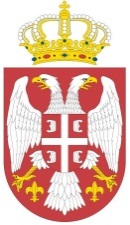 Република СрбијаМинистарство пољопривреде,ШУМАРСТВА И ВОДОПРИВРЕДЕУправа за аграрна плаћањаБулевар краља Александра 84, БеоградБрoj: 404-02-19/2019-07 Датум: 13.6.2019. године